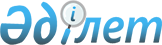 Вопросы подготовки и проведения IV Астанинского экономического форумаРаспоряжение Премьер-Министра Республики Казахстан от 15 декабря 2010 года № 157-р

      В целях обеспечения эффективной организации и проведения в период с 3 по 4 мая 2011 года IV Астанинского экономического форума:



      1. Утвердить прилагаемые:



      1) состав Организационного комитета по подготовке и проведению IV Астанинского экономического форума;



      2) Программу проведения IV Астанинского экономического форума;



      3) План мероприятий по подготовке и проведению IV Астанинского экономического форума (далее - План мероприятий).



      2. Государственным органам и иным организациям (по согласованию) обеспечить надлежащее и своевременное выполнение мероприятий, предусмотренных Планом мероприятий.



      3. В установленном законодательством порядке создать и утвердить рабочие группы:



      1) Министерству экономического развития и торговли Республики Казахстан - по научному направлению;



      2) Министерству индустрии и новых технологий Республики Казахстан - по инновационному направлению.



      4. Контроль за реализацией настоящего распоряжения возложить на Министерство экономического развития и торговли Республики Казахстан.      Премьер-Министр

      Республики Казахстан                       К. Масимов

Утвержден           

распоряжением Премьер-Министра 

Республики Казахстан      

от 15 декабря 2010 года № 157-р 

Состав

Организационного комитета по подготовке и проведению

IV Астанинского экономического форумаМасимов                     - Премьер-Министр Республики Казахстан,

Карим Кажимканович            председательАйтжанова                   - Министр экономического развития и

Жанар Сейдахметовна           торговли Республики Казахстан,

                              заместитель председателяСултанов                    - помощник Президента Республики 

Бахыт Турлыханович            Казахстан, заместитель председателя

                              (по согласованию)Исекешев                    - Заместитель Премьер-Министра

Асет Орентаевич               Республики Казахстан - Министр

                              индустрии и новых технологий

                              Республики КазахстанЖамишев                     - Министр финансов Республики Казахстан

Болат БидахметовичМынбаев                     - Министр нефти и газа Республики

Сауат Мухаметбаевич           КазахстанЖумагулов                   - Министр образования и науки

Бакытжан Турсынович           Республики КазахстанКул-Мухаммед                - Министр культуры Республики Казахстан

Мухтар АбрарулыЖумагалиев                  - Министр связи и информации

Аскар Куанышевич              Республики КазахстанДосмухамбетов               - Министр туризма и спорта

Темирхан Мынайдарович         Республики КазахстанКусаинов                    - Министр транспорта и коммуникации

Абельгази                     Республики Казахстан

КалиакпаровичКуришбаев                   - Министр сельского хозяйства

Ахылбек Кажигулович           Республики КазахстанБаймаганбетов               - Министр внутренних дел

Серик Нуртаевич               Республики КазахстанАшимов                      - Министр охраны окружающей среды

Нургали Садвакасович          Республики КазахстанБахмутова                   - Председатель Агентства Республики

Елена Леонидовна              Казахстан по регулированию и надзору

                              финансового рынка и финансовых

                              организации (по согласованию)Смаилов                     - Председатель Агентства Республики

Алихан Асханович              Казахстан по статистикеАрыстанов                   - Председатель Агентства Республики

Аркен Кенесбекович            Казахстан по регулированию деятельности

                              регионального финансового центра города

                              Алматы (по согласованию)Жошыбаев                    - ответственный секретарь Министерства

Рапиль Сейтханович            иностранных дел Республики КазахстанСулейменов                  - вице-министр экономического развития

Тимур Муратович               и торговли Республики КазахстанКалмурзаев                  - Управляющий делами Президента

Сарыбай Султанович            Республики Казахстан (по согласованию)Тасмагамбетов               - аким города Астаны

Имангали НургалиевичНугербеков                  - заведующий Отделом социально-

Серик Нугербекович            экономического мониторинга

                              Администрации Президента Республики

                              Казахстан (по согласованию)Келимбетов                  - председатель правления акционерного

Кайрат Нематович              общества "Фонд национального

                              благосостояния "Самрук-Қазына"

                              (по согласованию)Акишев                      - заместитель Председателя Национального

Данияр Талгатович             Банка Республики Казахстан

                              (по согласованию)Мукушев                     - председатель правления акционерного

Булат Тельманович             общества "Фонд развития

                              предпринимательства "Даму"

                              (по согласованию)Перуашев                    - председатель правления объединения

Азат Турлыбекович             юридических лиц "Национальная

                              экономическая палата Казахстана

                              "Союз "Атамекен" (по согласованию)Тилебалдинов                - председатель правления акционерного

Кайрат Рахатович              общества "Казахстанский центр

                              государственно-частного партнерства"

                              (по согласованию)Кульсеитов                  - председатель правления акционерного

Айдын Женисович               общества "Национальный инновационный

                              фонд" (по согласованию)Бектурганов                 - председатель правления акционерного

Нуралы Султанович             общества "Национальный научно-

                              технический холдинг "Парасат"

                              (по согласованию)Бопиева                     - исполняющая обязанности президента

Жамила Кадыровна              акционерного общества "Институт

                              экономических исследований"

                              (по согласованию)

Утверждено           

распоряжением Премьер-Министра 

Республики Казахстан      

от 15 декабря 2010 года № 157-р 

Программа

проведения IV Астанинского экономического форума

      IV Астанинский экономический форум состоится 3-4 мая 2011 года на тему: "Глобальные вызовы и перспективы развития: путь к взаимному прогрессу".



      Основным организатором форума является Министерство экономического развития и торговли Республики Казахстан.



      Миссия форума - обсуждение условий, обеспечивающих долгосрочное стабильное развитие мировой экономики и государств, содействие определению и укреплению роли Республики Казахстан в международном сообществе.



      Целью проведения форума является выработка механизмов формирования условий, обеспечивающих развитие глобальной экономической и валютно-финансовой системы, международных валютных отношений, содействие развитию бизнеса, международного сотрудничества и привлечению инвестиций, а также укрепление позиции Казахстана на мировом экономическом пространстве.



      Основные задачи:



      1) создание условий для формирования и развития глобальной системы регулирования и надзора за финансовыми рынками;



      2) поиск путей создания и институциализации новой глобальной валюты для избежания дефектного искажения мировой валютной системы, спекулятивных перетоков "воздушных" ресурсов и кредитования потребления развитых стран развивающимися;



      3) обсуждение вопросов дальнейшего развития интеграционных процессов и устойчивого экономического развития стран;



      4) обмен опытом и научными разработками между научными школами разных стран.



      Основным организатором на IV Астанинский экономический форум будут приглашены ученые с мировым именем, а также руководители и представители зарубежных и казахстанских государственных органов, международных организаций, транснациональных компаний, финансовых институтов, ассоциаций, неправительственных организаций, ведущих научных организаций.



      Основная программа мероприятий IV Астанинского экономического форума будет состоять из 2-х дней, которые включают в себя мероприятия научной и практической направленности.



      Основные мероприятия форума состоят из трех основных направлений, разбитых по тематике таких как:



      1) глобальная экономика и финансы



      2) бизнес и инвестиции



      3) общество и устойчивое развитие

      Первое направление форума (Глобальная экономика и финансы)

 планируется посвятить актуальным вопросам построения новой мировой валютно-финансовой архитектуры, основных принципов исламского финансирования, глобальной и региональной интеграции, обсуждению роли ТНК в развитии экономик, также будут организованы мероприятия, посвященные проведению диалогов лауреатов Нобелевской премии и разработке рекомендаций для стран-участниц G20.



      Мероприятия форума начнуться с Пленарного заседания (торжественного открытия) с участием Президента Республики Казахстан Назарбаева Н.А., приглашенных лауреатов Нобелевской премии и других высокопоставленных гостей.



      Одной из ключевых тем IV Астанинского экономического форума станет тема "Мир после кризиса: построение мировой валютно- финансовой архитектуры". Предложение по проведению цикла мероприятий по данной тематике поступило от Лауреата Нобелевской премии Роберта Манделла (одного из идейных основателей Евро), который выступит научным руководителем указанных мероприятий. К работе по данной тематике также планируется привлечение Международного Валютного Фонда.



      Учитывая ежегодную традицию организации конференций по "Исламскому финансированию" предполагается проведение данного мероприятия совместно с Исламским Банком Развития, направленного не только на исследования, но и на обучение и консультирование казахстанских и зарубежных предпринимателей принципам и основам исламского финансирования (Исламский банк развития и компания "Istisna'a Corporation").



      В рамках форума также планируется проведение сессии "Глобальная и региональная интеграция - новые возможности экономического роста", которая будет представлять диалог объединений и союзов по ключевым вопросам и возможностям интеграционных процессов. Также, в рамках данной сессии по инициативе Министерства иностранных дел Республики Казахстан в связи с председательствованием Казахстана и предстоящим Саммитом глав государств-членов Шанхайской организации сотрудничества (ШОС), планируется проведение конференции "День ШОС", на которой будут обсуждены вопросы активизации и дальнейшего углубления регионального торгово-экономического сотрудничества между Китаем, Россией и странами Центральной Азии.



      Предлагается также включить в программу мероприятий форума сессию на тему: "Роль ТНК в развитии экономик - Корпорации и мы: друзья или враги?", которая представит диалог между транснациональными компаниями (ТНК) и государствами в решении актуальных проблем социально-экономического характера.



      С целью выявления новых подходов по регулированию экономики в посткризисный период и определение предпочтительных векторов развития планируется проведение диалога лауреатов Нобелевской премии и Правительств: советы маэстро.



      Одним из главных результатов форума является разработка рекомендаций для лидеров стран участниц G20, которые будут публиковаться во всех материалах форума и в средствах массовой информации. В связи с этим будет функционировать рабочая группа - "Консенсус Астаны: Рекомендации для G20", которая в течение года разработает проект рекомендаций.

      Второе направление форума (Бизнес и инвестиции)

 планируется посвятить актуальным вопросам развития взаимного сотрудничества в рамках Евразийского делового конгресса, традиционного Инновационного конгресса, проведению конференции государственно-частного партнерства центров мира, вопросам развития малого и среднего бизнеса, обсуждению экономических особенностей туризма в современном мире, роли государства в развитии экономического потенциала, также будет организовано проведение ток-шоу "Момент истины".



      В качестве одного из параллельных мероприятий форума планируется проведение созданного в рамках III Астанинского экономического форума Евразийского делового конгресса (Министерство индустрии и новых технологий Республики Казахстан и Национальная экономическая палата Казахстана "Союз "Атамекен"), который будет направлен на расширение взаимовыгодных торгово-экономических связей и развитие инвестиционного сотрудничества на евразийском пространстве.



      Совместно с акционерным обществом "Национальный инновационный фонд" будет проведен ставший традиционным Инновационный конгресс, который будет направлен на активизацию индустриально-инновационной деятельности и повышение инвестиционного потенциала реального сектора экономики Республики Казахстан. В рамках этого мероприятия планируется рассмотрение влияния технологического развития на уровень валового внутреннего продукта и влияние прямых иностранных инвестиций на экономический рост.



      Для обеспечения устойчивого экономического роста необходимо как развитие крупных предприятий, так и развитие малого и среднего бизнеса (МСБ). С целью проведения диалога между национальными корпорациями, представителями крупных компаний и малым и средним бизнесом будет проведена сессия на тему: "МСБ - как двигатель экономики".



      С целью обсуждения и решения практических вопросов в области государственно-частного партнерства центров мира и рассмотрения перспективных задач развития в рамках единого источника (международного центра) планируется проведение круглого стола "Международная практика применения государственно-частного партнерства в социальной и жилищно-коммунальной сферах" (АО "Казахстанский центр ГЧП" и ЕЭК ООН).



      Для освещения и обсуждения возможностей инвестиционных вливаний зарубежными инвесторами в туристическую отрасль и развитие туризма, Министерством туризма и спорта планируется проведение сессии на тему: "Экономические особенности туризма в современном мире".



      Совместно с акционерным обществом "Фонд национального благосостояния "Самрук-Казына" будет проведен круглый стол на тему "Квази-государственный сектор: роль в посткризисном развитии", на котором будут обсуждены вопросы государственного регулирования в секторе экономики и масштабов вливания государственных финансовых инвестиций для развития экономического потенциала страны.



      Одним из новшеств в организации мероприятий форума является проведение Телешоу "Момент истины", модератором которого планируется привлечь известную французскую телеведущую программы "Момент истины" (TV France) Кристину Окрент, что позволит транслировать шоу в прямом эфире на пяти языках на международных (к примеру - TV5, TF1, НТВ, ВВС, Deutsche Welle и др.) и местных телеканалах.



      Концепция телешоу предполагает представление руководителями крупнейших корпораций своих годовых отчетов о деятельности компаний за 2010 год перед дискуссионной панелью, состоящей из 6 местных экономистов-журналистов. Дискуссионная панель может задавать вопросы руководству, обсуждая и комментируя результаты деятельности их компаний. Координатором в организации и проведении телешоу является известное международное издание "International Herald Tribune".      

      Третье направление форума (Общество и устойчивое развитие) планируется посвятить актуальным вопросам социально-экономического развития общества, обсуждению вопросов экономической и международной политики за годы независимости, для принятия их во внимание в будущем, перспективы зеленого роста, вопросы регионального развития, роли молодежи в развитии передового общества.



      Сессия на тему: "Двадцать лет Независимости Казахстана - фундамент социально-экономического развития страны" раскрывает тяготы на пути становления независимости; первые шаги экономической политики; внедрение национальной валюты; успешной международной политики Казахстана, направленной на достижение международных гарантий суверенитета и независимости государства; добровольный отказ от применения ядерного оружия на своей территории и провозглашения себя страной свободной от ядерного оружия; преодоление финансового кризиса конца XX века, вызовы нового тысячелетия; борьба с глобальным финансово-экономическим кризисом, а также видение роли страны в посткризисном мире.



      Не менее интересным и актуальным мероприятием форума станет панельная сессия на тему: "Обеспечение продовольственной безопасности в Центрально-Азиатском регионе", которая будет направлена на решение проблем развития сельского хозяйства, водного кризиса, повышение продовольственной безопасности стран, вопросов развития пищевых кластеров и переработки сельскохозяйственного сырья, также на решение вопросов снижения уровня бедности и голода (как в отдельных регионах, так и во всем мире), технологий производства экологически чистых продуктов (совместно с Министерством сельского хозяйства РК, НК "КазАгро").



      С целью выработки новых экономических механизмов улучшения окружающей среды и восстановления экосистем планируется проведение сессии "Зеленый рост - перспективы пост-Киото", на которой будут рассмотрены вопросы вероятного напряжения в сфере водного обеспечения, сокращения пастбищных и пахотных угодий, проблемы миграции и другие актуальные вопросы.



      С целью обсуждения современного состояния, перспектив и механизмов территориально-пространственного развития планируется проведение сессии на тему: "Вопросы регионального развития: взаимодействие между центром и регионом" (Министерство экономического развития и торговли Республики Казахстан, акционерное общество "Институт экономических исследований", акимат г. Астана).



      В сотрудничестве с Министерством образования и науки Республики Казахстан планируется проведение молодежной сессии на тему "Деловой мост - инновационное будущее для молодежи". Цель проведения - вовлечение молодых ученых в решение вопросов экономического развития стран, а также обсуждение проблем взаимосвязи сферы образования, бизнеса и науки.



      Одним из основных организаторов форума является ОЮЛ "Ассоциация "Евразийский экономический клуб ученых", созданная в июне 2008 года с целью реализации инициативы Президента Республики Казахстан Н.А. Назарбаева о создании Евразийского клуба ученых, озвученной на XI Экономическом форуме в Санкт-Петербурге.



      Помимо вышеизложенного, в рамках форума будут традиционно организованы конкурсы на лучшее исследование в области экономики, проекты "Три в одном", Интернет - конкурсы. Предлагается учредить премию Президента Республики Казахстан, которая будет вручаться на IV Астанинском экономическом форуме за глубокие научные исследования в области экономики.



      Лучшие доклады будут опубликованы в Специальном выпуске журнала акционерного общества "Институт экономических исследований" - "Экономика. Финансы. Исследования".



      Также будет организована выставка по презентации инновационного потенциала Казахстана, его дальнейшего развития в посткризисный период, придание нового импульса развитию реального сектора экономики, субъектов МСБ.



      Работа по ведению, сопровождению и наполнению информационным содержанием Интернет - сайта форума www.aef.kz будет продолжена. На данном сайте будет организована электронная регистрация участников и созданы личные кабинеты участников для обеспечения обратной связи с организаторами.



      По результатам работы Форума планируется заключение Меморандумов о взаимопонимании и сотрудничестве, соглашений и т.п.



      Одним из основных результатов Астанинского экономического форума является выработка рекомендаций всех стран для лидеров стран-участниц G20, заседания которого будут дважды проходить в 2011 году.

Утвержден           

распоряжением Премьер-Министра 

Республики Казахстан      

от 15 декабря 2010 года № 157-р 

План мероприятий

по подготовке и проведению IV Астанинского экономического

форума (далее - АЭФ)

      Примечание: расшифровка аббревиатур:      АП - Администрация Президента Республики Казахстан

      КПМ - Канцелярия Премьер-Министра Республики Казахстан

      МЭРТ - Министерство экономического развития и торговли Республики Казахстан

      МИД - Министерство иностранных дел Республики Казахстан

      МИНТ - Министерство индустрии и новых технологий Республики Казахстан

      МСХ - Министерство сельского хозяйства Республики Казахстан

      МООС - Министерство охраны окружающей среды Республики Казахстан

      МТС - Министерство туризма и спорта Республики Казахстан

      МНГ - Министерство нефти и газа Республики Казахстан

      МФ - Министерство финансов Республики Казахстан

      МОН - Министерство образования и науки Республики Казахстан

      МК - Министерство культуры Республики Казахстан

      МСИ - Министерство связи и информации Республики Казахстан

      МВД - Министерство внутренних дел Республики Казахстан

      УДП - Управление делами Президента Республики Казахстан

      ПС КНБ - Пограничная служба Комитета национальной безопасности Республики Казахстан

      НБ - Национальный Банк Республики Казахстан

      АФН - Агентство по регулированию и надзору финансового рынка и финансовых организаций Республики Казахстан

      АРДРФЦА - Агентство Республики Казахстан по регулированию деятельности регионального финансового центра г. Алматы

      КТК МФ - Комитет таможенного контроля Министерства финансов Республики Казахстан

      АО "ФНБ "Самрук-Казына" - акционерное общество "Фонд национального благосостояния "Самрук-Казына"

      АО "ИЭИ" - акционерное общество "Институт экономических исследований" Министерства экономического развития и торговли Республики Казахстан

      АО "НУХ "КазАгро" - акционерное общество "Национальный управляющий холдинг "КазАгро"

      АО "Казахстанский центр ГЧП" - акционерное общество "Казахстанский центр государственно-частного партнерства"

      АО "Казахтелеком" - акционерное общество "Казахтелеком"

      АО "НИФ" - акционерное общество "Национальный инновационный фонд"

      НАО "ТРК" - некоммерческое акционерное общество "Телерадиокомплекс Президента Республики Казахстан"

      МК "Жас Отан" НДП "Нур-Отан" - Молодежное крыло "Жас Отан" Народно-демократической партии "Нур-Отан"

      ФРП "Даму" - акционерное общество "Фонд развития предпринимательства "Даму"

      KASE - Казахстанская фондовая биржа

      НЭП "Союз "Атамекен" - Национальная экономическая палата Казахстана "Союз "Атамекен"

      СМИ - средства массовой информации
					© 2012. РГП на ПХВ «Институт законодательства и правовой информации Республики Казахстан» Министерства юстиции Республики Казахстан
				№

п/пМероприятиеФорма

завершенияСроки

исполненияОтветственный

исполнительИсточник

финансирования123456Организационные мероприятияОрганизационные мероприятияОрганизационные мероприятияОрганизационные мероприятияОрганизационные мероприятияОрганизационные мероприятия1.Подготовка и

представление планов

рабочих групп

заместителю

председателя

Организационного

комитетаПлан работыДекабрь

2010 годаМЭРТ, МИНТНе требуется2.Формирование и

согласование списка

зарубежных участников

(в т.ч. лауреатов

Нобелевской премии)Список

зарубежных

участниковДекабрь

2010 годаМЭРТ, МИД,

АО "ИЭИ" (по

согласованию),

члены

организационного

комитетаНе требуется3.Направление

приглашений зарубежным

участникам АЭФ (в т.ч.

лауреатам Нобелевской

премии)Участие

зарубежных

гостейДекабрь

2010 года

Январь -

май

2011 годаМЭРТ, МИДСредства

республиканской

бюджетной

программы МЭРТ

033 "Услуги на

обеспечение и

проведение

Астанинского

экономического

форума" на 2011

год (далее -

Программа 033)4.Рассылка приглашений и

обеспечение участия

казахстанских

участников на АЭФУчастие

казахстан-

ских

участниковДекабрь

2010 года

май 2011

годаМЭРТ, МОН,

АО "ИЭИ" (по

согласованию),

члены

организационного

комитетаСпонсорские

средства

АО "ФНБ

"Самрук-Казына"5.Обеспечение

электронной

регистрации зарубежных

и казахстанских

участников (в т.ч.

представителей СМИ)Сопровож-

дение и

модернизация

сайта АЭФЯнварь -

март 2011

годаМЭРТ, МСИ, МИД,

АО "ИЭИ" (по

согласованию)Спонсорские

средства

АО "ФНБ

"Самрук-Казына"6.Проведение

PR-мероприятий в

зарубежных СМИ по

предстоящему АЭФ

(пресс-конференции,

размещение роликов,

рекламных продуктов и

т.п.)Медиа-планДекабрь

2010 года

Январь -

апрель

2011 годаМЭРТ, МИД,

АО "ИЭИ" (по

согласованию)Программа 033,

Спонсорские

средства

АО "ФНБ

"Самрук-Казына"7.Разработка и

реализация медиа-плана

по освещению АЭФ

(включая материалы

имиджевого характера:

документальные фильмы,

видео-ролики, статьи,

пресс-конференции)Медиа-планДекабрь

2010 года

Январь -

май

2011 годаМСИ, МЭРТ, МИД,

АО "ИЭИ" (по

согласованию),

НАО "ТРК" (по

согласованию)Программа 0338.Утверждение состава и

дизайна раздаточных

материаловПротокол по

утверждению

дизайновЯнварь -

февраль

2011 годаМЭРТПрограмма 0339.Утверждение дизайна,

эскизов оформления

залов АЭФПротокол по

утверждению

дизайновЯнварь -

февраль

2011 годаМЭРТПрограмма 03310.Утверждение дизайна,

эскизов оформления

города по пути

следования участников

и наружного оформления

места проведения АЭФПротокол по

утверждению

дизайновЯнварь -

февраль

2011 годаМЭРТ, акимат

города АстанаПрограмма 03311.Организация

приглашения и

аккредитации

зарубежных журналистовСписок

аккреди-

тованных

журналистовФевраль -

апрель

2011 годаМИД, МЭРТ,

АО "ИЭИ" (по

согласованию)Программа 03312.Подготовка и

заключение контрактов

с лауреатами

Нобелевской премии

(далее - ЛНП)Контракты

с ЛНПФевраль -

апрель

2011 годаМЭРТ, АО "ИЭИ"

(по

согласованию)Программа 03313.Заключение договоров

по аренде и оформлению

помещений для

проведения АЭФДоговор об

аренде,

договора с

поставщиками

по

оформлению

помещенийФевраль -

март 2011

годаМЭРТ, АО "ИЭИ"

(по

согласованию),

акимат города

Астана, АО

"Казахтелеком"

(по

согласованию)Программа 03314.Обеспечение участия

волонтеров из числа

студентов высших

учебных заведений со

знанием иностранных

языковСписок

волонтеровФевраль -

март 2011

годаМОН, МЭРТСпонсорские

средства

АО "ФНБ

"Самрук-Казына"15.Организация работы по

обеспечению

переводчиками

(синхронный,

последовательный)ДоговораФевраль -

апрель

2011 годаМЭРТ, МИД,

АО "ИЭИ" (по

согласованию)Спонсорские

средства

АО "ФНБ

"Самрук-Казына"16.Организация

бронирования

гостиничных номеровБронирование

номеровФевраль -

апрель

2011 годаМЭРТ, акимат

города Астана,

АО "ИЭИ" (по

согласованию)Спонсорские

средства

АО "ФНБ

"Самрук-Казына"17.Организация

бронирования

авиабилетовБронирование

авиабилетовФевраль -

апрель

2011 годаМЭРТ, акимат

города Астана,

АО "ИЭИ" (по

согласованию)Программа 03318.Подготовка раздаточных

материалов для

участников АЭФ

(изготовление,

тиражирование)Пакет

раздаточных

документовМарт -

апрель

2011 годаМЭРТ, акимат

города Астана,

АО "ИЭИ" (по

согласованию)Программа 03319.Закрепление

(встречи/проводы,

сопровождение)

официальных делегаций

АЭФ за

государственными

органамиГрафики

встреч/

проводовМарт -

апрель

2011 годаМЭРТ, МИД, МОН,

члены

организационного

комитетаПрограмма 03320.Организация

приглашения и

аккредитации

казахстанских

журналистовУчастие

аккреди-

тованных

журналистовМарт -

апрель

2011 годаМСИНе требуется21.Обеспечение визовой

поддержки зарубежным

участникам и гостям

АЭФВизы для

зарубежных

участниковМарт -

апрель

2011 годаМИД, МЭРТ,

АО "ИЭИ" (по

согласованию)Спонсорские

средства

АО "ФНБ

"Самрук-Казына"22.Организация

официального приема от

имени Правительства

Республики Казахстан

для глав и членов

делегаций АЭФ с

проведением концертной

программыПрограмма

официального

приемаМарт - май

2011 годаМЭРТ, МК, акимат

города Астана,

УДП (по

согласованию),

АО "ИЭИ" (по

согласованию)Программа 033,

Спонсорские

средства

АО "ФНБ

"Самрук-Казына"23.Организация питания

участников АЭФ

(кофе-брейков)Графики

кофе-брейковМарт - май

2011 годаМЭРТ, акимат

города Астана,

УДП по

согласованию),

АО "ИЭИ" (по

согласованию)Программа 033,

Спонсорские

средства

АО "ФНБ

"Самрук-Казына"24.Оформление города в

местах организации

АЭФ, в аэропорту и по

маршрутам следования

участников и гостейЭскиз

оформления

города,

лозунги,

билборды и

пилоныМарт - май

2011 годаМЭРТ, акимат

города Астана,

АО "ИЭИ" (по

согласованию)Программа 03325.Оформление и

техническое оснащение

помещений, включая

обеспечение

оргтехникой,

средствами связи и

синхронным

оборудованиемДоговоры об

оказании

услугАпрель -

май 2011

годаМЭРТ, АО "ИЭИ"

(по

согласованию),

акимат города

Астана, АО "ФНБ

Самрук-Казына"

(по

согласованию),

АО

"Казахтелеком"

(по

согласованию)Программа 03326.Организация и

проведение

пресс-конференций для

отечественных и

зарубежных СМИИнформация

в Правитель-

ство

Республики

КазахстанМай

2011 годаМЭРТ, МСИ,

МИД, АО "ИЭИ"

(по

согласованию)Программа 03327.Организация

двусторонних встреч

руководства страны с

VIP-гостями/участникам

АЭФГрафики

двусторонних

встречАпрель -

май 2011

годаМИД, члены

организационного

комитетаНе требуется28.Организация фото-видео

съемки мероприятий АЭФФото и

видеомате-

риалы для

архива АЭФАпрель -

май 2011

годаМЭРТ, АО "ИЭИ"

(по

согласованию)Спонсорские

средства

АО "ФНБ

"Самрук-Казына"29.Обеспечение работы

систем регистрации и

электронного контроля

участников. Монтаж,

наладка оборудованияЭлектронная

база данных

участников.

Контроль

системы

регистрации.Апрель -

май 2011

годаМЭРТ, АО "ИЭИ"

(по

согласованию)Спонсорские

средства

АО "ФНБ

"Самрук-Казына"30.Обеспечение

транспортного

обслуживания

участников и гостейГрафики

транспорт-

ного

обслуживанияАпрель -

май 2011

годаМЭРТ, АО "ИЭИ"

(по

согласованию),

УДП по

согласованию),

акимат города

Астана,Программа 033,

Спонсорские

средства

АО "ФНБ

"Самрук-Казына"31.Обеспечение

безопасности и

общественного порядка

в период проведения

АЭФПлан

действийАпрель -

май 2011

годаМВД, УДП (по

согласованию),

акимат города

АстанаНе требуется32.Организация пунктов

медицинской помощи в

местах проведения АЭФПлан

действийАпрель -

май

2011 годаАкимат города

АстанаНе требуется33.Обеспечение

оперативного

таможенного и

пограничного

контроля/оформления

участников АЭФПлан

действийАпрель -

май 2011

годаКТК МФ, МИД, ПС

КНБ (по

согласованию)Спонсорские

средства

АО "ФНБ

"Самрук-Казына"Мероприятия содержательного характераМероприятия содержательного характераМероприятия содержательного характераМероприятия содержательного характераМероприятия содержательного характераМероприятия содержательного характера34.Разработка

рекомендаций по итогам

АЭФ для лидеров

стран-участниц G-20Рекомендации

и резолюцииДекабрь

2010 -

июнь 2011

годаМЭРТ, МФ, члены

рабочей группы,

АО "ИЭИ" (по

согласованию),

НБ (по

согласованию),

АФН (по

согласованию)Спонсорские

средства

АО "ФНБ

"Самрук-Казына"35.Организация и

проведение Пленарного

заседания АЭФИнформация

в Правитель-

ство

Республики

КазахстанМай 2011

годаМЭРТ, АП (по

согласованию),

АО "ИЭИ" (по

согласованию)Программа 03336.Организация и

проведение сессии "Мир

после кризиса:

построение мировой

валютно-финансовой

архитектуры"Информация

в Правитель-

ство

Республики

КазахстанМай 2011

годаМЭРТ, АО "ИЭИ"

(по

согласованию)Программа 03337.Организация и

проведение конференции

"Исламское

финансирование:

возможности

имплементации"Информация

в Правитель-

ство

Республики

КазахстанМай 2011

годаАРДРФЦА (по

согласованию),

МФ, МЭРТПрограмма 03338.Организация и

проведение сессии

"Глобальная и

региональная

интеграция - новые

возможности

экономического роста"Информация

в Правитель-

ство

Республики

КазахстанМай 2011

годаМЭРТ, МИДПрограмма 03339.Организация и

проведение сессии

"Роль ТНК в развитии

экономик - Корпорации

и мы: друзья или

враги?"Информация

в Правитель-

ство

Республики

КазахстанМай 2011

годаМЭРТ, МНГ, МИНТ,

АО "ИЭИ" (по

согласованию)Программа 03340.Организация и

проведение "диалога

лауреатов Нобелевской

премии и Правительств:

советы маэстро"Информация

в Правитель-

ство

Республики

КазахстанМай 2011 годаМЭРТ, НБ (по

согласованию)Программа 03341.Организация и

проведение заседания

Евразийского делового

конгрессаИнформация

в Правитель-

ство

Республики

КазахстанМай 2011

годаМИНТ, НЭП "Союз

Атамекен" (по

согласованию),

МЭРТПрограмма 033,

Спонсорские

средства

АО "ФНБ

"Самрук-Казына"42.Организация и

проведение VI-гo

Инновационного

конгрессаИнформация

в Правитель-

ство

Республики

КазахстанМай 2011 годаМИНТ, АО "НИФ"

(по

согласованию),

МЭРТПрограмма 033,

Спонсорские

средства

АО "ФНБ

"Самрук-Казына"43.Организация и

проведение сессии

"МСБ - как двигатель

экономики"Информация

в Правитель-

ство

Республики

КазахстанМай 2011

годаМЭРТ, ФРП "Даму"

(по

согласованию),

KASE (по

согласованию)Программа 03344.Организация и

проведение круглого

стола "Международная

практика применения

ГЧП в социальной и

жилищно-коммунальной

сферах"Информация

в Правитель-

ство

Республики

КазахстанМай 2011

годаАО

"Казахстанский

центр ГЧП" (по

согласованию),

АО "ИЭИ" (по

согласованию),

МЭРТСпонсорские

средства

АО "Казахстанский

центр ГЧП"45.Организация и

проведение сессии

"Экономические

особенности туризма в

современном мире"Информация

в Правитель-

ство

Республики

КазахстанМай 2011

годаМТС, МЭРТПрограмма 03346.Организация и

проведение круглого

стола АО "ФНБ

"Самрук-Казына" на

тему:

"Квази-государственный

сектор: роль в

посткризисном

развитии"Информация

в Правитель-

ство

Республики

КазахстанМай 2011

годаАО "ФНБ

"Самрук-Казына"

(по

согласованию)Спонсорские

средства

АО "ФНБ

"Самрук-Казына"47.Организация и

проведение ток-шоу

"Момент истины"Информация

в Правитель-

ство

Республики

КазахстанМай 2011

годаМЭРТ, МСИ,

АО "ИЭИ" (по

согласованию)Спонсорские

средства

АО "ФНБ

"Самрук-Казына"48.Организация и

проведение сессии

"Двадцать лет

Независимости Казахстана - фундамент

социально-

экономического

развития страны"Информация

в Правитель-

ство

Республики

КазахстанМай 2011

годаМЭРТ, акимат

города Астана,

МИД,

АО "ИЭИ" (по

согласованию)Программа 03349.Организация и

проведение сессии

"Обеспечение

продовольственной

безопасности в

Центрально-Азиатском

регионе"Информация

в Правитель-

ство

Республики

КазахстанМай 2011

годаМСХ, АО "НУХ

"КазАгро" (по

согласованию),

МЭРТПрограмма 03350.Организация и

проведение сессии

"Зеленый рост -

перспективы

пост-Киото"Информация

в Правитель-

ство

Республики

КазахстанМай 2011

годаМООС, МСХ, МЭРТ,

АО "ИЭИ" (по

согласованию),

НДП "Нур-Отан"

(по

согласованию)Программа 03351.Организация и

проведение сессии

"Вопросы регионального

развития:

взаимодействие между

центром и регионом"Информация

в Правитель-

ство

Республики

КазахстанМай 2011

годаМЭРТ, АО "ИЭИ"

(по

согласованию),

Акимат города

АстанаПрограмма 03352.Организация и

проведение секции

"Деловой мост -

инновационное будущее

для молодежи"Информация

в Правитель-

ство

Республики

КазахстанМай 2011

годаМОН, МЭРТ, МК

"Жас Отан" НДП

"Нур-Отан" (по

согласованию)Программа 03353.Организация и

проведение иных

мероприятийИнформация

в Правитель-

ство

Республики

КазахстанМай 2011

годаМЭРТ, АО "ИЭИ"

(по

согласованию)Программа 033,

Спонсорские

средства

АО "ФНБ

"Самрук-Казына"54.Организация и

проведение выставки

научных и

инновационных

разработок и проектовИнформация

в Правитель-

ство

Республики

КазахстанМай 2011

годаМИНТ, АО ФНБ

"Самрук-Казына"

(по

согласованию)Спонсорские

средства

АО "ФНБ

"Самрук-Казына"55.Организация и

проведение

торжественной

церемонии подписания

договоров и соглашенийИнформация

в Правитель-

ство

Республики

КазахстанМай 2011

годаМЭРТ, МИД, АО

"ИЭИ" (по

согласованию)Не требуется56.Подготовка проекта

выступления Президента

Республики Казахстан

Назарбаева Н.А. на

церемонии открытия АЭФПроект

выступленияМарт 2011

годаМЭРТ, МИД, АП

(по

согласованию),

АО "ИЭИ" (по

согласованию)Не требуется57.Подготовка проекта

выступления

Премьер-Министра

Республики КазахстанПроект

выступленияАпрель

2011 годаМЭРТ, МИД, КПМ,

АО "ИЭИ" (по

согласованию)Не требуется58.Проведение

торжественного

закрытия АЭФИнформация

в Правитель-

ство

Республики

КазахстанМай 2011

годаМЭРТ, члены

организационного

комитета, АО

"ИЭИ" (по

согласованию)Программа 03359.Подготовка отчета в

Правительство

Республики Казахстан

по итогам проведения

АЭФОтчетМай 2011

годаМЭРТ, АО "ИЭИ"

(по

согласованию)Не требуется60.Издание сборника по

итогам АЭФСборникИюнь -

август

2011 годаМЭРТ, АО "ИЭИ"

(по

согласованию)Программа 033